На основании Жилищного кодекса Российской Федерации, руководствуясь Уставом города Зеленогорска Красноярского края, Совет депутатов ЗАТО г. ЗеленогорскРЕШИЛ:Утвердить размер платы за содержание жилого помещения в общежитиях для нанимателей жилых помещений по договорам найма жилых помещений муниципального жилищного фонда согласно приложению к настоящему решению.Признать утратившим силу решение Совета депутатов ЗАТО г. Зеленогорска от 19.04.2023 № 46-222р «Об утверждении размера платы за содержание жилого помещения в общежитиях для нанимателей жилых помещений».Настоящее решение вступает в силу с 01.05.2024 и подлежит опубликованию в газете «Панорама».Контроль за выполнением настоящего решения возложить на постоянную комиссию по бюджету, городскому хозяйству и перспективам развития города. Приложение к решению Совета депутатовЗАТО г. Зеленогорскот ____________ № ________   Размер платы за содержание жилого помещения в общежитиях для нанимателей жилых помещений по договорам найма жилых помещений муниципального жилищного фонда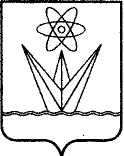  СОВЕТ ДЕПУТАТОВЗАКРЫТОГО АДМИНИСТРАТИВНО-ТЕРРИТОРИАЛЬНОГО ОБРАЗОВАНИЯ ГОРОД ЗЕЛЕНОГОРСККРАСНОЯРСКОГО КРАЯРЕШЕНИЕ СОВЕТ ДЕПУТАТОВЗАКРЫТОГО АДМИНИСТРАТИВНО-ТЕРРИТОРИАЛЬНОГО ОБРАЗОВАНИЯ ГОРОД ЗЕЛЕНОГОРСККРАСНОЯРСКОГО КРАЯРЕШЕНИЕ СОВЕТ ДЕПУТАТОВЗАКРЫТОГО АДМИНИСТРАТИВНО-ТЕРРИТОРИАЛЬНОГО ОБРАЗОВАНИЯ ГОРОД ЗЕЛЕНОГОРСККРАСНОЯРСКОГО КРАЯРЕШЕНИЕ СОВЕТ ДЕПУТАТОВЗАКРЫТОГО АДМИНИСТРАТИВНО-ТЕРРИТОРИАЛЬНОГО ОБРАЗОВАНИЯ ГОРОД ЗЕЛЕНОГОРСККРАСНОЯРСКОГО КРАЯРЕШЕНИЕ________________г. Зеленогорскг. Зеленогорск          ________________Об утверждении размера платы за содержание жилого помещенияв общежитиях для нанимателей жилых помещенийОб утверждении размера платы за содержание жилого помещенияв общежитиях для нанимателей жилых помещенийГлава ЗАТО г. ЗеленогорскЗаместитель председатель Совета депутатов ЗАТО г. Зеленогорск_____________ В.В. Терентьев_________________С.М. Коржов№ п/пАдрес общежитияв г. ЗеленогорскеРазмер платы в месяц, руб. за 1 кв. м площади комнат1ул. Бортникова, д. 21119,772ул. Гагарина, д. 20143,133ул. Гагарина, д. 22143,134ул. Мира, д. 3, кв. 2134,605ул. Мира, д. 21а111,366ул. Мира, д. 21106,197ул. Советская, д. 7106,19